Руководство пользователя. Интеграция с РЭМД. СЭМД "Протокол гемотрансфузии"Версия от 24.01.2024 г.На 48 листахТермины и сокращенияТермины и сокращенияТаблица 1 Список терминов и сокращенийВведениеНастоящий документ представляет собой руководство пользователя компонента "Интеграция с РЭМД. СЭМД "Протокол гемотрансфузии"" (далее – Компонент).Структурированный электронный медицинский документ (СЭМД) "Протокол гемотрансфузии" предназначен для передачи данных о проведенных гемотрансфузиях пациенту.Структурированный электронный медицинский документ (СЭМД) "Протокол гемотрансфузии" должен создаваться в клинической практике на каждый случай трансфузии (переливания) крови и (или) компонентов крови пациенту. Рекомендованная форма Протокола гемотрансфузии регламентирована Приказом Министерства здравоохранения РФ от 28 октября 2020 г. № 1170н "Об утверждении порядка оказания медицинской помощи населению по профилю "трансфузиология"" в приложении №11 к Порядку оказания медицинской помощи населению по профилю "трансфузиология". Регистрация случаев переливания крови и (или) ее компонентов является важным звеном в цепочке использования донорской крови от момента ее заготовки до момента ее переливания. При переливании крови и (или) ее компонентов фиксируются важные клинические сведения, такие как: наличие или отсутствие осложнений, состояние пациента во время и после переливания и другие. Эти факторы являются важными для учета эффективности этапов заготовки и хранения крови и (или) ее компонентов.Информация о СЭМД "Протокол гемотрансфузии" должна передаваться из медицинской информационной системы (МИС) в реестр электронных медицинских документов (РЭМД).Проверка данных, необходимых для СЭМД. Интеграция с РЭМД. СЭМД "Протокол гемотрансфузии"Поскольку в СЭМД помимо данных о самой выписке из ИБ включается также информация о пациенте, о сотрудниках (авторе документа, участниках подписания документа), о медицинской организации (владельце документа), при этом часть этих данных является обязательной для включения в СЭМД, то необходимо убедиться, что в Систему внесена вся необходимая информация для корректного формирования СЭМД "Протокол гемотрансфузии".Проверка данных пациентаДля корректного формирования СЭМД "Протокол гемотрансфузии" необходимо обеспечить наличие в Системе данных пациента, по которому происходит формирование СЭМД. Проверка наличия и ввод недостающих данных пациента выполняется в его персональной медицинской карте. Чтобы открыть карту пациента достаточно нажать на его ФИО в дневнике врача.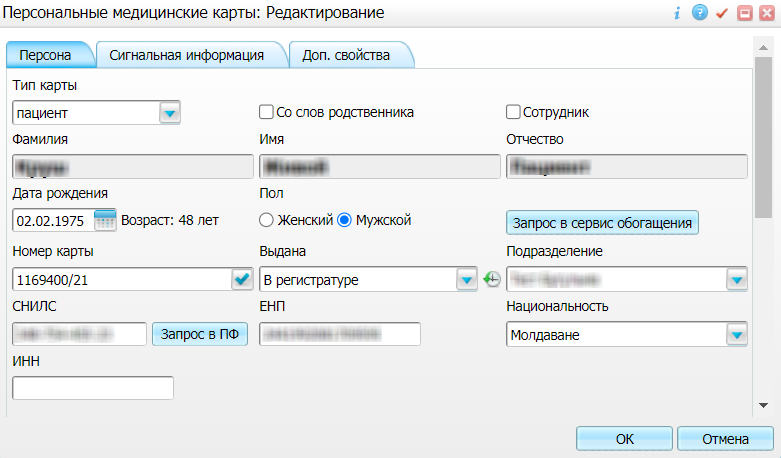 Рисунок 1 Окно редактирования персональной медицинской карты пациентаВ СЭМД "Протокол гемотрансфузии" включаются следующие данные о пациенте:обязательные данные:фамилия пациента. Фамилия пациента берется из поля "Фамилия", размещенного на вкладке "Персона" персональной медицинской карты пациента;имя пациента. Имя пациента берется из поля "Имя", размещенного на вкладке "Персона" персональной медицинской карты пациента;полис ОМС пациента (в случае оказания мед. помощи за счет средств ОМС). Данные полиса ОМС берутся с вкладки "Персона" → "Общие сведения" → "Полисы" персональной медицинской карты пациента. При этом в блоке "Полис ОМС" выбирается тот полис, период действия которого распространяется на дату оказания услуги. Также для полиса ОМС в обязательном порядке должны быть заполнены следующие поля: "Вид полиса", "Серия", "Номер", "Кем выдан", "Дата выдачи" и "Действует с";необязательные данные:отчество пациента. Отчество пациента берется из поля "Отчество", размещенного на вкладке "Персона" персональной медицинской карты пациента;дата рождения пациента. Дата рождения пациента берется из поля "Дата рождения", размещенного на вкладке "Персона" персональной медицинской карты пациента;пол пациента. Пол пациента берется из поля "Пол", размещенного на вкладке "Персона" персональной медицинской карты пациента;СНИЛС пациента. СНИЛС пациента берется из поля "СНИЛС", размещенного на вкладке "Персона" персональной медицинской карты пациента;документ, удостоверяющий личность пациента. Данные документа берутся с вкладки "Персона" → "Документы/Адреса" персональной медицинской карты пациента, из блока "Документ". При этом в блоке "Документ" выбирается тот документ, период действия которого распространяется на дату оказания услуги. Также для документа в обязательном порядке должны быть заполнены следующие поля: "Тип документа", "Номер", "Дата выдачи" и "Действует с";адреса пациента. Адресные данные берутся с вкладки "Персона" → "Документы/Адреса" персональной медицинской карты пациента. При этом выбираются те адреса, периоды действия которых распространяются на дату оказания услуги;контакты пациента. Контактные данные (телефон, электронная почта) берутся с вкладки "Персона" → "Общие сведения" → "Контакты" персональной медицинской карты пациента.Проверка данных сотрудников МОДля корректного формирования СЭМД "Протокол гемотрансфузии" необходимо обеспечить наличие в Системе данных сотрудников МО, участвующих в формировании и подписании СЭМД. Проверка наличия и ввод недостающих данных сотрудника выполняется в окне редактирования сотрудника. Чтобы открыть окно редактирования сотрудника, необходимо выбрать пункт главного меню "Настройки" → "Настройка персонала" → "Персонал" и в отобразившемся списке нажать на ФИО сотрудника.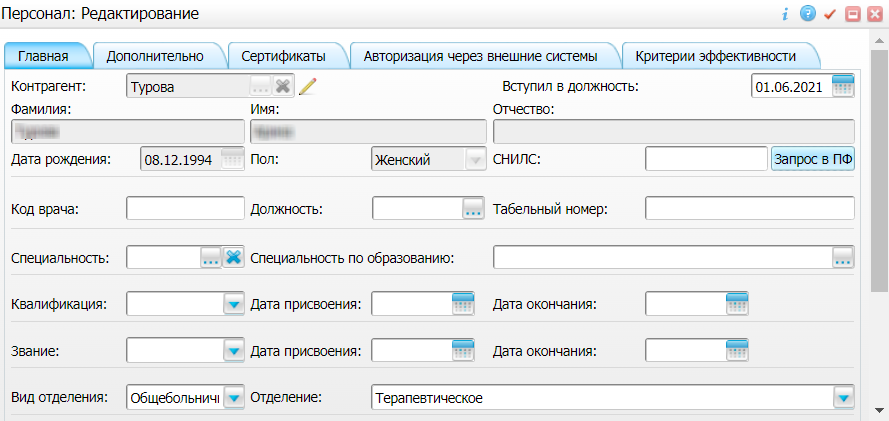 Рисунок 2 Окно редактирования сотрудникаВ СЭМД "Протокол гемотрансфузии" включаются следующие данные о сотруднике:обязательные данные:фамилия сотрудника. Фамилия сотрудника берется из поля "Фамилия", размещенного на вкладке "Главная" окна редактирования персонала;имя сотрудника. Имя сотрудника берется из поля "Имя", размещенного на вкладке "Главная" окна редактирования персонала;СНИЛС сотрудника. СНИЛС сотрудника берется из поля "СНИЛС", размещенного на вкладке "Главная" окна редактирования персонала;  должность сотрудника. Должность сотрудника берется из поля "Должность", размещенного на вкладке "Главная" окна редактирования персонала;  необязательные данные:отчество сотрудника. Отчество сотрудника берется из поля "Отчество", размещенного на вкладке "Главная" окна редактирования персонала;контакты сотрудника. Контактные данные сотрудника берутся из карточки контрагента, связанного с сотрудником, с вкладки "Контакты". При этом выбираются только контакты с типом "Телефон служебный" и "Рабочая почта". Переход к карточке связанного контрагента осуществляется с помощью кнопки  рядом с полем "Контрагент" окна редактирования персонала.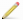 Проверка данных МОДля корректного формирования СЭМД "Протокол гемотрансфузии" необходимо обеспечить наличие в Системе данных МО, в рамках которой происходит формирование СЭМД. Проверка наличия и ввод недостающих данных МО выполняется в окне "Список ЛПУ: редактирование", доступном по пути "Настройки" → "Настройка структуры ЛПУ" → "ЛПУ: реквизиты" → вкладка "Информация об ЛПУ" → поле "ЛПУ из реестра МО" → кнопка  → ПКМ на выделенной МО → "Редактировать".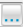 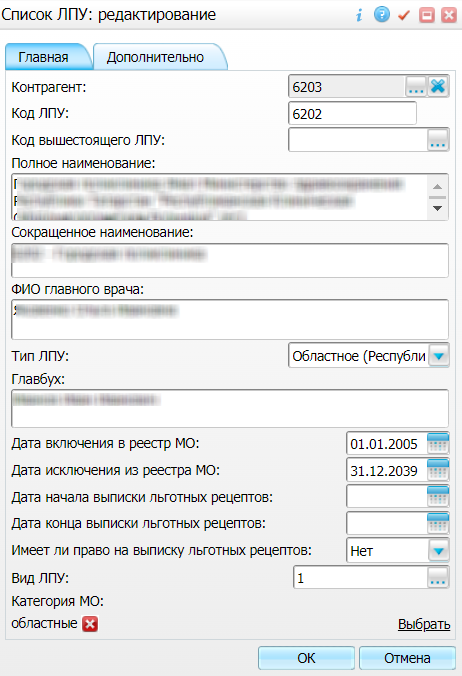 Рисунок 3 Окно редактирования данных МОВ СЭМД "Протокол гемотрансфузии" включаются следующие данные МО:обязательные данные:наименование медицинской организации. Наименование МО берется из поля "Полное наименование", размещенного на вкладке "Главная" окна "Список ЛПУ: редактирование";адрес медицинской организации. Адресные данные берутся из карточки контрагента, связанного с МО. Переход к карточке связанного контрагента из окна "Список ЛПУ: редактирование" выполняется следующим образом: вкладка "Главная" → поле "Контрагент" → кнопка  → ПКМ на выделенном контрагенте → "Редактировать" → вкладка "Адреса";необязательные данные:код ОГРН/ОГРНИП медицинской организации. Код ОГРН/ОГРНИП берется из карточки контрагента, связанного с МО. Переход к карточке связанного контрагента из окна "Список ЛПУ: редактирование" выполняется следующим образом: вкладка "Главная" → поле "Контрагент" → кнопка  → ПКМ на выделенном контрагенте → "Редактировать" → вкладка "Главная" → поле "ОГРН" или "Код ОГРН ИП";код ОКПО медицинской организации. Код ОКПО берется из карточки контрагента, связанного с МО. Переход к карточке связанного контрагента из окна "Список ЛПУ: редактирование" выполняется следующим образом: вкладка "Главная" → поле "Контрагент" → кнопка  → ПКМ на выделенном контрагенте → "Редактировать" → вкладка "Главная" → поле "ОКПО";код ОКАТО медицинской организации. Код ОКАТО берется из окна "Реквизиты ЛПУ" доступного по пути: "Настройки" → "Настройка структуры ЛПУ" → "ЛПУ: реквизиты" → вкладка "Информация об ЛПУ" → поле "Код ЛПУ по ОКАТО";контакты медицинской организации. В качестве контактов МО берутся следующие данные:телефонные номер контрагента, связанного с текущей МО. Переход к карточке связанного контрагента из окна "Список ЛПУ: редактирование" выполняется следующим образом: вкладка "Главная" → поле "Контрагент" → кнопка  → ПКМ на выделенном контрагенте → "Редактировать" → вкладка "Контакты";телефонные номера, указанные в окне "Реквизиты ЛПУ", доступном по пути: "Настройки" → "Настройка структуры ЛПУ" → "ЛПУ: реквизиты" → вкладка "Информация об ЛПУ" → поле "Телефоны ЛПУ";лицензия медицинской организации. Данные о лицензии МО берутся из следующих полей, размещенных на вкладке "Дополнительно" окна "Список ЛПУ: редактирование";"Лицензия ЛПУ" – номер лицензии на осуществление медицинской деятельности;"Дата регистрации лицензии" – дата регистрации лицензии на осуществление медицинской деятельности;"Организация, выдавшая лицензию" – наименование организации, выдавшей лицензию на осуществление медицинской деятельности.Оформление протокола гемотрансфузии. Интеграция с РЭМД. СЭМД "Протокол гемотрансфузии"Чтобы оформить протокол гемотрансфузии, выполните следующие действия:выберите пункт главного меню "Рабочие места" → "Пациенты в стационаре" → "Лечащий врач". Откроется основное рабочее место лечащего врача стационара;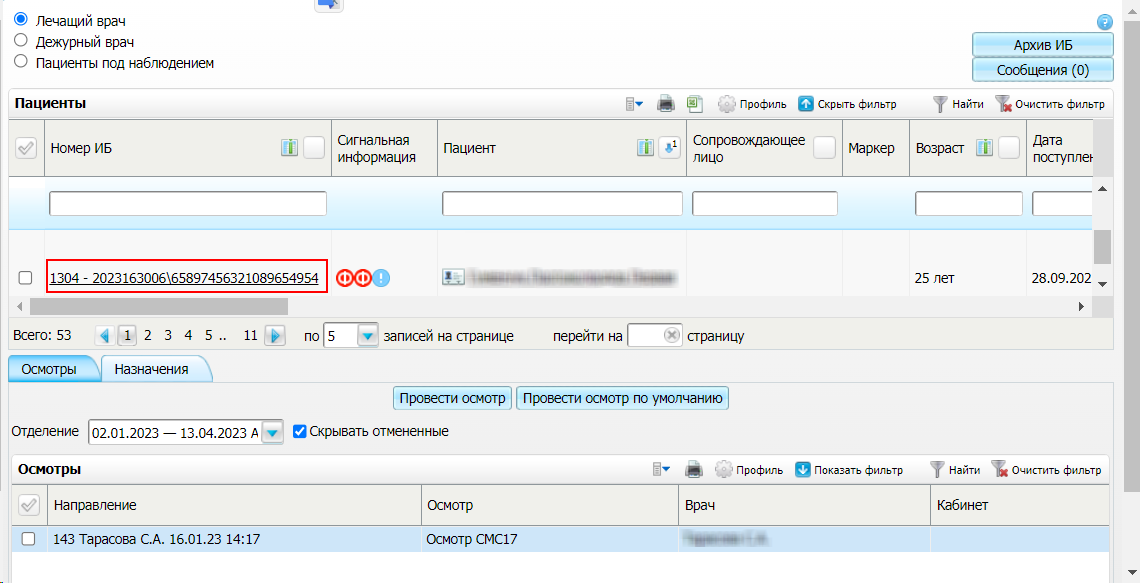 Рисунок 4 Рабочее место лечащего врача стационараперейдите к блоку "Пациенты" и найдите в списке пациента, которому требуется оформить протокол гемотрансфузии;нажмите на номер ИБ найденного пациента. Откроется история болезни пациента;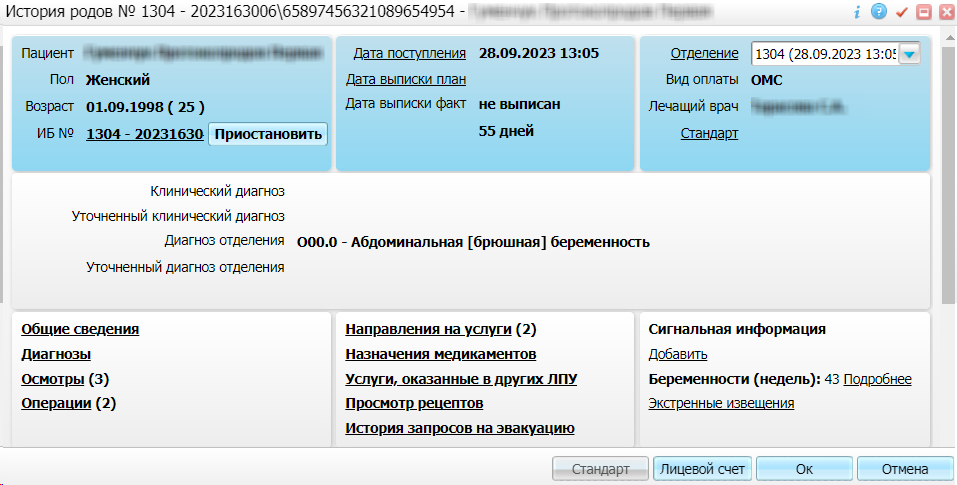 Рисунок 5 История болезни пациентанажмите на ссылку "Направления на услуги". Откроется окно для работы с разделом ИБ "Направления на услуги";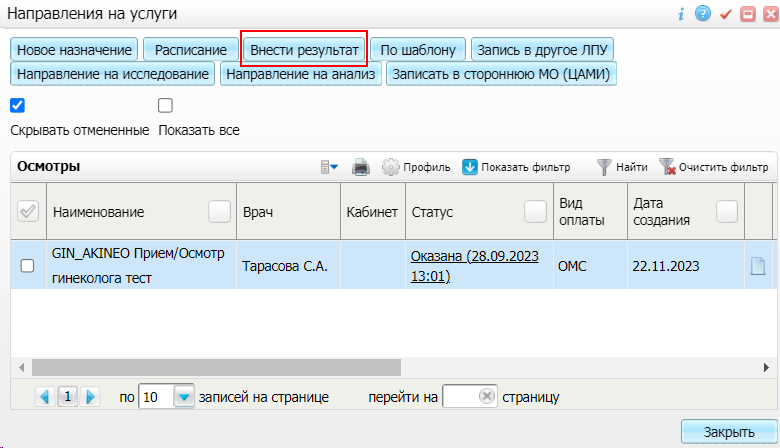 нажмите на кнопку "Внеси результат". Откроется окно выбора оказываемых услуг;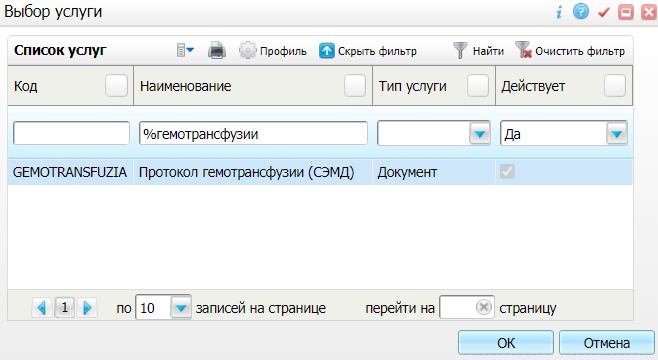 Рисунок 6 Окно выбора услугинайдите и выберите услугу по оформлению протокола гемотрансфузии и нажмите на кнопку "ОК". Откроется окно оказания выбранной услуги;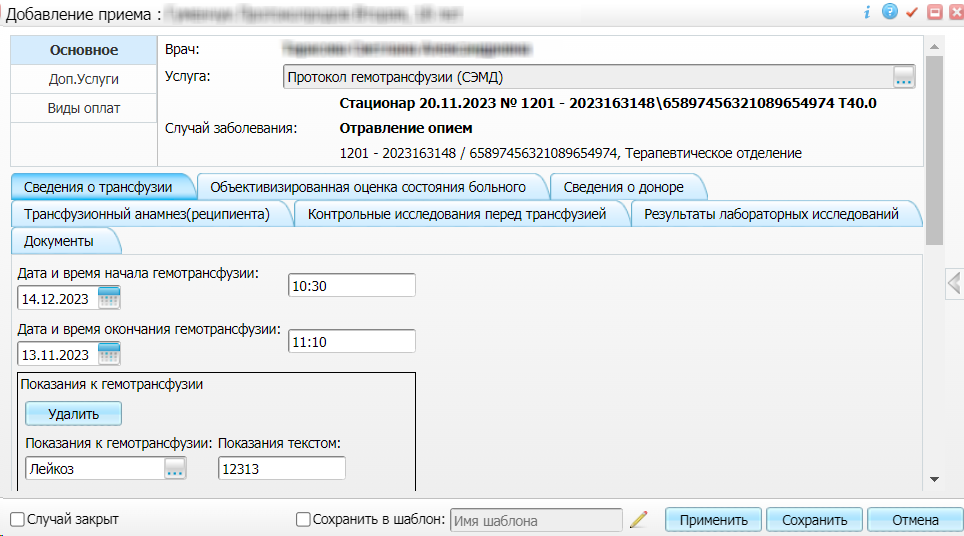 Рисунок 7 Окно оказания услугизаполните все обязательные (выделенные цветом) поля в открывшемся окне, необходимые для сохранения услуги. Для последующего формирования СЭМД заполните поля согласно приведенной ниже таблице;
Поля, необходимые для формирования СЭМДТаблица 2 Поля, необходимые для формирования СЭМДнажмите на кнопку "Сохранить" для сохранения внесенных данных. Оказанная услуга отобразится в разделе "Направления на услуги" истории болезни пациента.Формирование СЭМД. Интеграция с РЭМД. СЭМД "Протокол гемотрансфузии"СЭМД "Протокол гемотрансфузии" формируется на основании оказанной пациенту услуги по оформлению протокола гемотрансфузии (см. "Оформление протокола гемотрансфузии").Чтобы сформировать СЭМД "Протокол гемотрансфузии", выполните следующие действия:выберите пункт главного меню "Рабочие места" → "Пациенты в стационаре" → "Лечащий врач". Откроется основное рабочее место лечащего врача стационара;Рисунок 8 Рабочее место лечащего врача стационараперейдите к блоку "Пациенты" и найдите в списке пациента, которому ранее был оформлен протокол гемотрансфузии;нажмите на номер ИБ найденного пациента. Откроется история болезни пациента;нажмите на ссылку "Направления на услуги". Откроется окно для работы с разделом ИБ "Направления на услуги";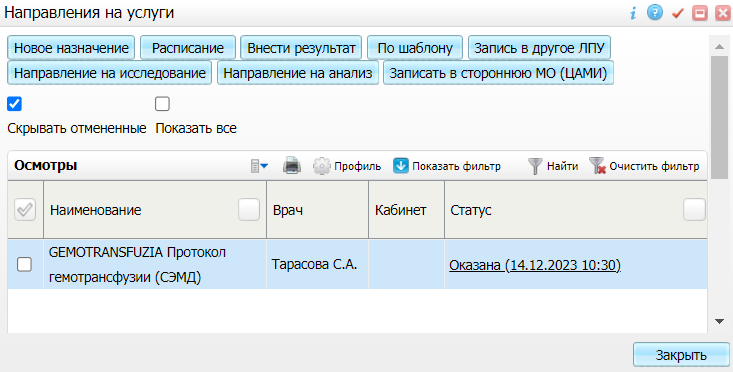 Рисунок 9 Окно для работы с направлениями пациента на услугивыберите в списке оказанную услугу по оформлению протокола гемотрансфузии и воспользуйтесь пунктом контекстного меню "Редактировать". Откроется окно редактирования оказанной услуги;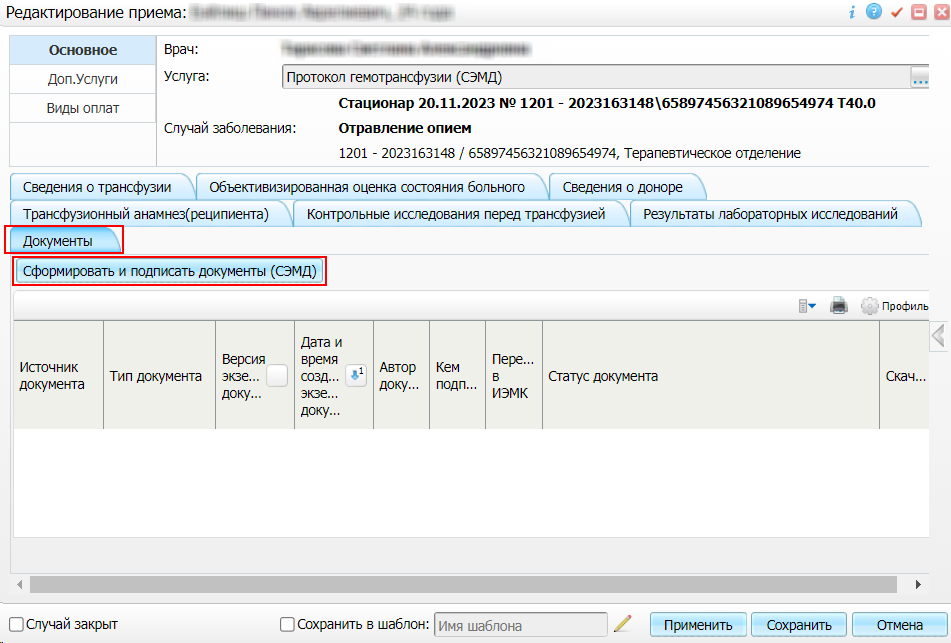 Рисунок 10 Окно редактирования услугиперейдите на вкладку "Документы", предназначенную для работы с электронными медицинскими документами;нажмите на кнопку "Сформировать и подписать документы (СЭМД)". Перед тем как сформировать электронный медицинский документ, Система осуществляет ряд проверок:проверяется, заполнены ли все необходимые для формирования СЭМД поля. Если какое-либо из требуемых для СЭМД полей не заполнено, то выдается соответствующее системное сообщение с перечнем ошибок. В этом случае необходимо исправить выявленные ошибки и повторить формирование документа;

  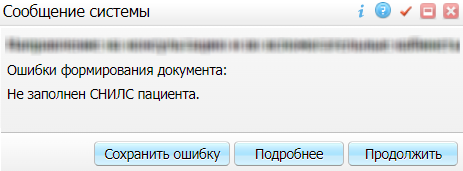 проверяется, разрешено ли создание новой версии СЭМД, если уже существует сформированная ранее версия СЭМД. В зависимости от применяемых в Системе настроек возможны следующие варианты:создание новой версии СЭМД запрещено всегда. В этом случае выдается соответствующее системное сообщение и процесс формирования СЭМД прекращается;
  
     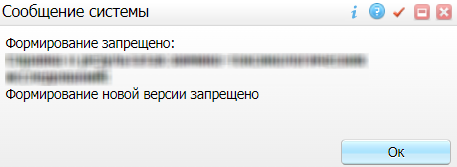 выдача предупреждения, если предыдущая версия СЭМД подписана не всеми участниками подписания. В этом случае выдается системное предупреждение с возможностью выбора пользователем дальнейшего действия: создавать далее новую версию СЭМД или нет. При нажатии на кнопку "Нет" процесс формирования СЭМД прекращается. При нажатии на кнопку "Да" открывается окно подписания формируемого электронного медицинского документа;
  
      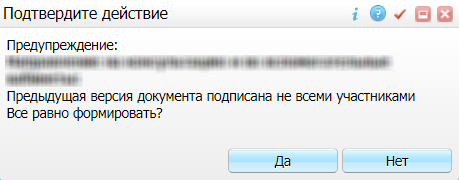 создание новой версии СЭМД запрещено, если предыдущая версия подписана не всеми участниками подписания. В этом случае выдается соответствующее системное сообщение и процесс формирования СЭМД прекращается. До тех пор, пока предыдущая версия СЭМД не будет подписана всеми участниками подписания, пользователь не имеет возможности сформировать новую версию СЭМД;
  
  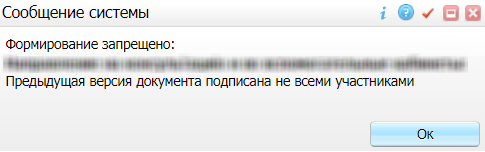 создание новой версии СЭМД запрещено, если предыдущая версия не была зарегистрирована в РЭМД. В этом случае выдается соответствующее системное сообщение и процесс формирования СЭМД прекращается. До тех пор, пока предыдущая версия СЭМД не будет зарегистрирована в РЭМД, пользователь не имеет возможности сформировать новую версию СЭМД;
  
     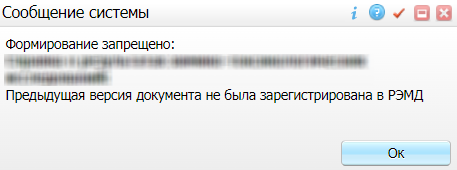 создание новой версии СЭМД разрешено всегда. В этом случае сразу открывается окно подписания формируемого электронного медицинского документа;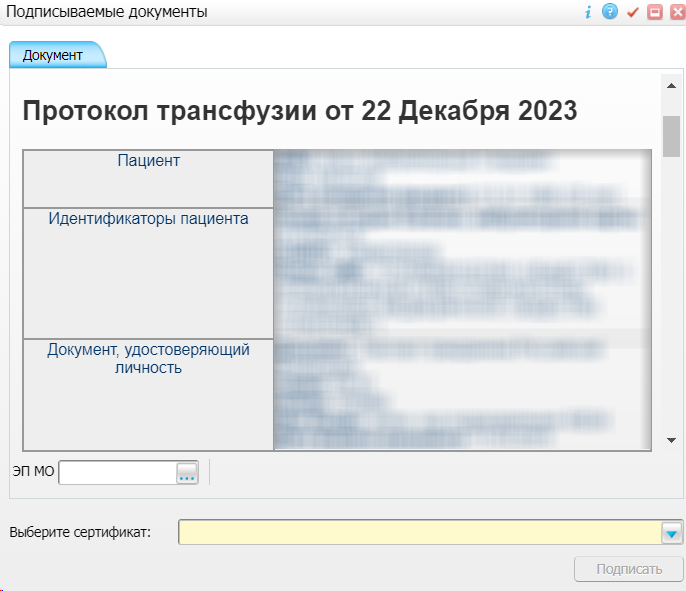 Рисунок 11 Окно подписания формируемого электронного медицинского документаукажите сертификат ЭП автора документа, выбрав его в выпадающем списке "Выберите сертификат";укажите других участников подписания документа:ЭП МО – указывается сотрудник МО, ответственный за подписание документов ЭП МО. Поле для указания участника подписания "ЭП МО" не отображается, если в Системе настроено автоматическое подписание документов ЭП МО;нажмите на кнопку "Подписать". Произойдет формирование СЭМД "Протокол гемотрансфузии". Сформированный документ отобразится на вкладке "Документы".Подписание СЭМД другими участниками. Интеграция с РЭМД. СЭМД "Протокол гемотрансфузии"Если помимо автора СЭМД "Протокол гемотрансфузии" должен быть подписан и другими сотрудниками МО, предусмотренными настройками документа, то в таком случае эти сотрудники должны войти в Систему и выполнить подписание или отказ в подписании документа. До тех пор, пока электронный медицинский документ не будет подписан всеми необходимыми ЭП, его невозможно отправить в РЭМД.Подписание или отказ в подписании одного документаЧтобы подписать или отказать в подписании электронного медицинского документа, выполните следующие действия:выберите пункт главного меню "Отчеты" → "РЭМД" → "Отчеты на подпись". Откроется форма "Документы для подписи";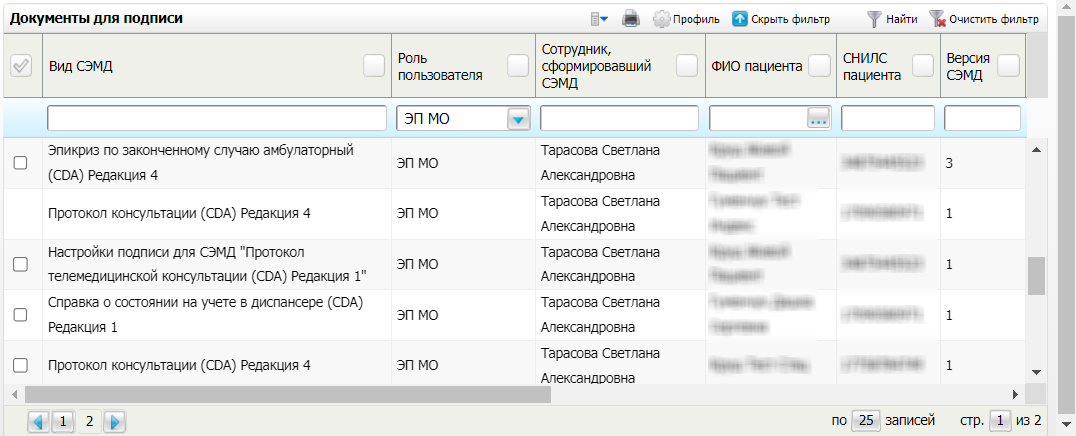 Рисунок 12 Форма для работы с электронными медицинскими документами для участников подписаниявыберите на панели фильтрации наличие подписи СЭМД "Не подписан пользователем". При этом отобразятся все неподписанные документы, которые должен подписать текущий пользователь;выберите в списке требуемый документ и воспользуйтесь пунктом контекстного меню "Подписать". Откроется окно "Информация о документе" для подписи выбранного документа;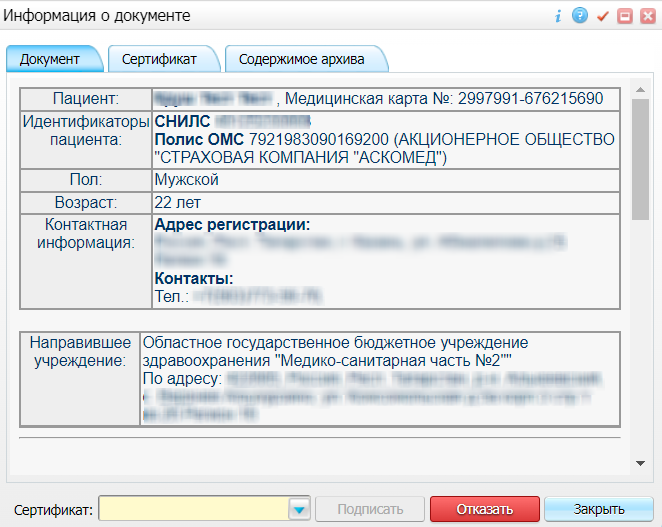 Рисунок 13 Окно подписания электронного медицинского документавыполните одно из следующих действий:для отказа в подписании выбранного документа нажмите на кнопку "Отказать". В списке документов для подписания в столбце "Наличие подписи СЭМД" у такого документа отобразится значение "В подписи отказано";для подписания выбранного документа укажите в поле "Сертификат" сертификат ЭП сотрудника и нажмите на кнопку "Подписать". В списке документов для подписания в столбце "Наличие подписи СЭМД" у такого документа отобразится значение "Подписан пользователем".Отказ в подписании одного документа с указанием причины отказаЧтобы отказать в подписании электронного медицинского документа с указанием причины отказа, выполните следующие действия:выберите пункт главного меню "Отчеты" → "РЭМД" → "Отчеты на подпись". Откроется форма "Документы для подписи";Рисунок 14 Форма для работы с электронными медицинскими документами для участников подписаниявыберите на панели фильтрации наличие подписи СЭМД "Не подписан пользователем". При этом отобразятся все неподписанные документы, которые должен подписать текущий пользователь;выберите в списке требуемый документ и воспользуйтесь пунктом контекстного меню "Отказать в подписании". Откроется окно для отказа в подписании документа;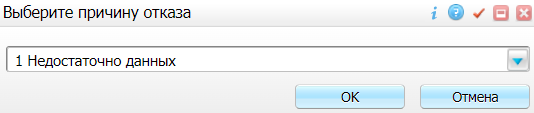 Рисунок 15 Окно отказа в подписании документавыберите в выпадающем списке причину отказа в подписании документа;нажмите на кнопку "ОК". В списке документов для подписания в столбце "Наличие подписи СЭМД" у документа отобразится значение "В подписи отказано", а также указанная пользователем причина отказа.Массовое подписание или отказ в подписании документовЧтобы выполнить массовое подписание или отказ в подписании электронных медицинских документов, выполните следующие действия:выберите пункт главного меню "Отчеты" → "РЭМД" → "Отчеты на подпись". Откроется окно "Документы на подпись";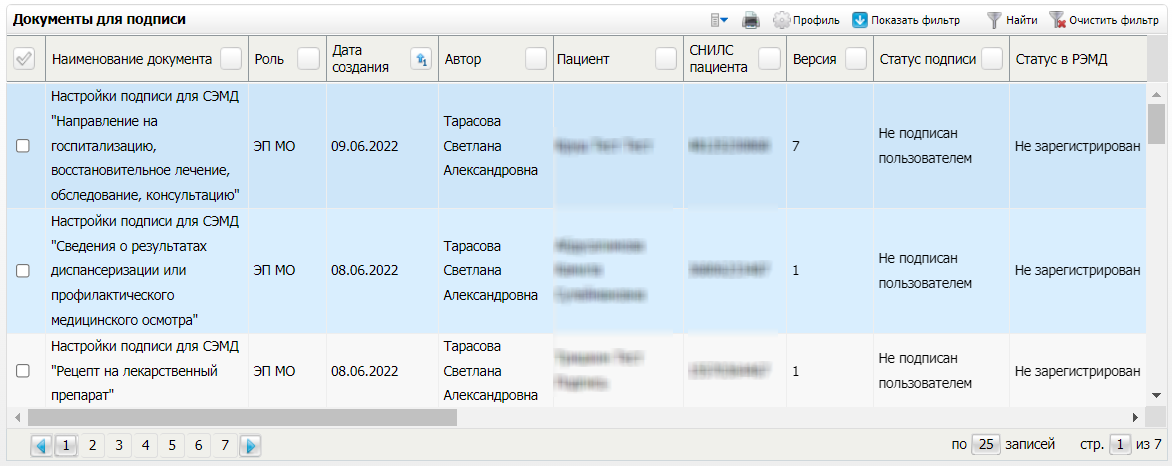 Рисунок 16 Форма для работы с электронными медицинскими документами для участников подписаниявыберите на панели фильтрации наличие подписи СЭМД "Не подписан пользователем". При этом отобразятся все неподписанные документы, которые должен подписать текущий пользователь;выберите в списке требуемые документы, установив соответствующие им флажки в первом столбце списка. Одновременно могут быть выбраны документы, требующие подписания одной ролью;воспользуйтесь пунктом контекстного меню "Подписать отмеченные". Откроется окно "Подпись документов" для подписи выбранных документов;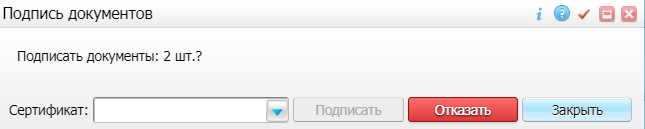 Рисунок 17 Окно подписания электронных медицинских документоввыполните одно из следующих действий:для отказа в подписании выбранных документов нажмите на кнопку "Отказать". В списке документов для подписания в столбце "Наличие подписи СЭМД" у таких документов отобразится значение "В подписи отказано";для подписания выбранных документов укажите в поле "Сертификат" сертификат ЭП сотрудника и нажмите на кнопку "Подписать". В списке документов для подписания в столбце "Наличие подписи СЭМД" у таких документов отобразится значение "Подписан пользователем".Передача СЭМД в РЭМД. Интеграция с РЭМД. СЭМД "Протокол гемотрансфузии"После того как документ "Протокол гемотрансфузии" будет подписан всеми участниками подписания, его можно отправить на регистрацию в РЭМД.Отправка СЭМД на регистрацию в РЭМД автором документаЧтобы отправить СЭМД "Протокол гемотрансфузии" на регистрацию в РЭМД, выполните следующие действия:выберите пункт главного меню "Рабочие места" → "Пациенты в стационаре" → "Лечащий врач". Откроется основное рабочее место лечащего врача стационара;Рисунок 18 Рабочее место лечащего врача стационараперейдите к блоку "Пациенты" и найдите в списке пациента, которому ранее был оформлен протокол гемотрансфузии;нажмите на номер ИБ найденного пациента. Откроется история болезни пациента;нажмите на ссылку "Направления на услуги". Откроется окно для работы с разделом ИБ "Направления на услуги";Рисунок 19 Окно для работы с направлениями пациента на услугивыберите в списке оказанную услугу по оформлению протокола гемотрансфузии и воспользуйтесь пунктом контекстного меню "Редактировать". Откроется окно редактирования оказанной услуги;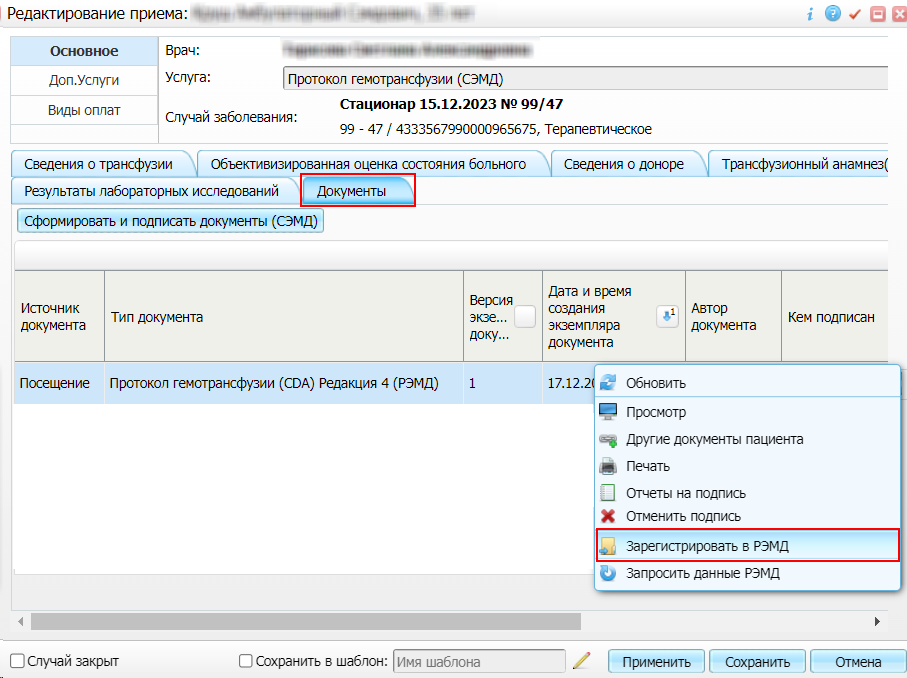 перейдите на вкладку "Документы", где отображаются все электронные медицинские документы;выберите в списке документ "Протокол гемотрансфузии", находящийся в статусе "Подписан" и подписанный всеми участниками подписания;вызовите контекстное меню и воспользуйтесь пунктом "Зарегистрировать в РЭМД". Перед тем как отправить выбранный документ на регистрацию, Система осуществляет ряд проверок:если для документа настроено подписание не только автором, но и другими участниками подписания, и документ подписан не всеми участниками, то выдается соответствующее системное сообщение и процесс отправки СЭМД прекращается. В этом случае необходимо дождаться подписания документа всеми участниками подписания и повторить отправку документа;
  
  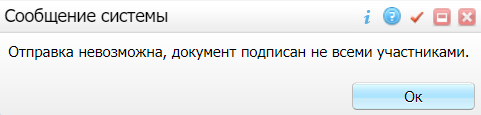 если в Системе настроено ручное подписание ЭП МО и документ не подписан ЭП МО, то выдается соответствующее системное сообщение и процесс отправки СЭМД прекращается. В этом случае необходимо дождаться подписания документа сотрудником, обладающим правом подписания документов от лица МО и повторить отправку документа;
  
   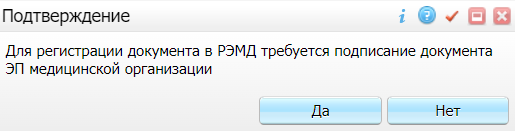 если все проверки пройдены, то отображается сообщение об успешной отправке документа в РЭМД;
 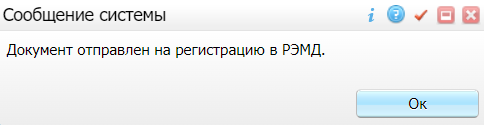 Рисунок 20 Сообщение об успешной отправке документа на регистрацию в РЭМДПосле того как документ успешно отправлен на регистрацию в РЭМД, ему присваивается статус "Отправлен на регистрацию в РЭМД". РЭМД направляет результат обработки документа ответным сообщением. Результат выводится в столбце "Статус документа" (см. "Отслеживание ответа от РЭМД о регистрации СЭМД").Отправка СЭМД на регистрацию в РЭМД участником подписанияОтправить подписанный электронный медицинский документ на регистрацию в РЭМД может также и участник подписания документа, например, сотрудник, подписывающий документы ЭП МО.Чтобы отправить подписанный СЭМД "Протокол гемотрансфузии" на регистрацию в РЭМД, выполните следующие действия:выберите пункт главного меню "Отчеты" → "РЭМД" → "Отчеты на подпись". Отобразится форма для работы с электронными медицинскими документами для участников подписания;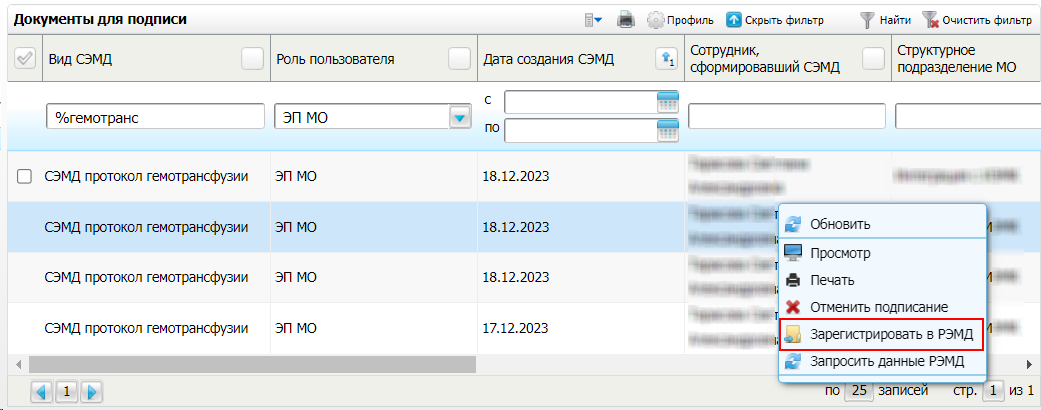 Рисунок 21 Окно для работы с электронными документами для участников подписаниявыберите в списке документ "Протокол гемотрансфузии", находящийся в статусе подписания "Подписан пользователем" и статусе передачи "Не зарегистрирован";вызовите контекстное меню и воспользуйтесь пунктом "Зарегистрировать в РЭМД". Перед тем как отправить выбранный документ на регистрацию, Система осуществляет ряд проверок:если для документа настроено подписание не только автором, но и другими участниками подписания, и документ подписан не всеми участниками, то выдается соответствующее системное сообщение и процесс отправки СЭМД прекращается. В этом случае необходимо дождаться подписания документа всеми участниками подписания и повторить отправку документа;
  
  если в Системе настроено ручное подписание ЭП МО и документ не подписан ЭП МО, то выдается соответствующее системное сообщение и процесс отправки СЭМД прекращается. В этом случае необходимо дождаться подписания документа сотрудником, обладающим правом подписания документов от лица МО и повторить отправку документа;
  
   если все проверки пройдены, то отображается сообщение об успешной отправке документа в РЭМД;
 Рисунок 22 Сообщение об успешной отправке документа на регистрацию в РЭМДПосле того как документ успешно отправлен на регистрацию в РЭМД, ему присваивается статус "Отправлен на регистрацию в РЭМД". РЭМД направляет результат обработки документа ответным сообщением. Результат выводится в столбце "Статус передачи СЭМД" (см. "Отслеживание ответа от РЭМД о регистрации СЭМД").Автоматическая отправка СЭМД на регистрацию в РЭМДВ Системе возможен вариант автоматической отправки подписанных документов на регистрацию в РЭМД, когда пользователь только подписывает документы, а отправка подписанных документов осуществляется в фоновом режиме.Для корректной автоматической отправки документ должен содержать все необходимые подписи участников подписания, предусмотренные настройками документа. Далее документ проверяется на отсутствие статуса регистрации "Зарегистрирован в РЭМД" и помещается в очередь на отправку. Согласно временному интервалу, установленному в пользовательском задании, документы направляются на регистрацию в РЭМД.Отслеживание ответа от РЭМД о регистрации СЭМДПоступление ответа от РЭМД и его обработка Системой осуществляется в фоновом режиме. Результат регистрации СЭМД выводится в столбцах "Статус документа", "Статус передачи СЭМД" (в зависимости от окна/формы).

Таблица 3 Статусы переданного в РЭМД документаДо момента, пока РЭМД не вернул ответ об успешной регистрации, документ находится в статусе "Отправлен на регистрацию в РЭМД".Если при регистрации документа в РЭМД не произошло ошибок, то РЭМД возвращает ответ с информацией о регистрации документа, а документу в Системе присваивается статус "Зарегистрирован в РЭМД" с указанием номера, присвоенного документу при регистрации в РЭМД.Если при регистрации документа в РЭМД произошли ошибки, то РЭМД возвращает ответ с информацией о выявленной ошибке, а документу в Системе присваивается статус "Ошибка получения ответа от РЭМД" с указанием текста ошибки. После исправления ошибок возможна повторная отправка документа на регистрацию.СоставилиСогласованоУТВЕРЖДАЮУТВЕРЖДАЮДолжность, компания ЗаказчикаДолжность, компания Исполнителя
_________________ И.О. Фамилия«_____»_______________2024 г.
_________________ И.О. Фамилия«_____»_______________2024 г.Термин, сокращениеОпределениеИБИстория болезниЕГИСЗЕдиная государственная информационная система в сфере здравоохраненияЛПУЛечебно-профилактическое учреждениеМИС, СистемаМедицинская информационная система "БАРС.Здравоохранение-МИС"МОМедицинская организацияОГРНОсновной государственный регистрационный номерОКПООбщероссийский классификатор предприятий и организацийОМСОбязательное медицинское страхованиеРЭМДРеестр электронных медицинских документовСНИЛССтраховой номер индивидуального лицевого счетаСЭМДСтруктурированный электронный медицинский документФРНСИФедеральный реестр нормативно-справочной информацииЭПЭлектронная подписьПримечание – Необязательные для СЭМД данные это те данные, которые включаются в СЭМД только в случае их наличия.Примечание – При необходимости корректировка ФИО пациента выполняется на вкладке "Персона" → "Имена" персональной медицинской карты пациента, путем редактирования действующей записи об именах и внесения изменений в блок полей "Именительный".Примечание – При необходимости корректировка ФИО сотрудника выполняется путем редактирования ФИО связанного контрагента, переход к карточке редактирования которого осуществляется с помощью кнопки  рядом с полем "Контрагент".Примечание – В СЭМД включается должность по справочнику ФРНСИ "Должности медицинских и фармацевтических работников" (OID "1.2.643.5.1.13.13.11.1002"). Настройка сопоставления должности, указанной в МИС, со значением справочника ФРНСИ осуществляется Администратором Системы.Примечание – В СЭМД включается наименование МО по справочнику ФРНСИ "Реестр медицинских организаций Российской Федерации" (OID "1.2.643.5.1.13.13.11.1461"). Сопоставление наименования МО, указанного в МИС, со значением справочника ФРНСИ осуществляется Администратором Системы.Примечание – Поля для ввода данных о лицензии МО настраиваются по необходимости и могут отсутствовать на вкладке "Дополнительно". Настройка полей осуществляется Администратором Системы.Наименование поляНаименование поляПояснениеОбязательность для СЭМДВкладка "Сведения о трансфузии"Вкладка "Сведения о трансфузии"Вкладка "Сведения о трансфузии"Вкладка "Сведения о трансфузии"Дата и время начала гемотрансфузииДата и время начала гемотрансфузииУкажите дату и время начала гемотрансфузииДаДата и время окончания гемотрансфузииДата и время окончания гемотрансфузииУкажите дату и время окончания гемотрансфузииНетПоказания к гемотрансфузииПоказания к гемотрансфузииГруппа полей для ввода сведений о показаниях пациента к проведению гемотрансфузии.Может быть добавлено несколько записей о показании к проведению гемотрансфузии с помощью кнопки "Добавить"–Показания к гемотрансфузииВыберите показание к проведению гемотрансфузии из справочникаДаПоказание текстомВведите текстовое описание показания к проведению гемотрансфузииНетОсложнения при гемотрансфузииОсложнения при гемотрансфузииГруппа полей для ввода сведений об осложнениях, выявленных у пациента при гемотрансфузии.Может быть добавлено несколько записей о выявленных осложнениях с помощью кнопки "Добавить"–Осложнение при гемотрансфузииВыберите выявленное у пациента осложнение из спискаНетАутодонацияАутодонацияУстановите/снимите флажок при необходимостиНетСпособ гемотрансфузииСпособ гемотрансфузииВыберите из списка способ проведенной пациенту  гемотрансфузииНетВкладка "Объективизированная оценка состояния больного"Вкладка "Объективизированная оценка состояния больного"Вкладка "Объективизированная оценка состояния больного"Вкладка "Объективизированная оценка состояния больного"Дата и время расчета клинической шкалы или опросникаДата и время расчета клинической шкалы или опросникаУкажите дату и время оценки состояния пациента с помощью клинической шкалы или опросникаНетРаботник, проводивший расчетРаботник, проводивший расчетУкажите сотрудника, проводившего расчет состояния пациента по клинической шкале или опросникуНетИнтерпретация результатов расчета клинической шкалы или опросникаИнтерпретация результатов расчета клинической шкалы или опросникаВведите значение результатов расчета клинической шкалы или опросникаНетВкладка "Сведения о доноре"Вкладка "Сведения о доноре"Вкладка "Сведения о доноре"Вкладка "Сведения о доноре"Дата подачи заявкиДата подачи заявкиУкажите дату подачи заявки доноромДаВремя подачи заявкиВремя подачи заявкиУкажите время подачи заявки доноромДаОбъем трансфузии (мл)Объем трансфузии (мл)Введите заявленный донором объемДаКомпонент кровиКомпонент кровиВыберите из списка компонент кровиДа№ единицы компонента крови№ единицы компонента кровиВведите номер единицы компонента кровиДаОрганизация, осуществившая заготовкуОрганизация, осуществившая заготовкуВыберите из справочника организацию, осуществившую заготовку компонента кровиДаОрганизация, осуществившая транспортировкуОрганизация, осуществившая транспортировкуВыберите из справочника организацию, осуществившую транспортировку компонента кровиНетРучной ввод: Организация осуществившая транспортировкуРучной ввод: Организация осуществившая транспортировкуВведите текстовое описание организации, осуществившей транспортировку компонента крови, в случае отсутствия ее в справочникеНетДата заготовкиДата заготовкиУкажите дату заготовки компонента кровиДаСрок годностиСрок годностиУкажите срок годности компонента кровиДаСведения о лабораторном показателеСведения о лабораторном показателеГруппа полей для ввода данных о проведенном лабораторном исследовании.Может быть добавлено несколько исследуемых показателей с помощью кнопки "Добавить"–Лабораторный показательВыберите наименование исследуемого лабораторного показателяДаДата выполнения лабораторного исследования показателя Укажите дату выполнения исследования показателяДавремяУкажите время выполнения исследования показателяДаГруппа кровиВыберите результат исследования - полученную группу кровиДаВкладка "Трансфузионный анамнез(реципиента)"Вкладка "Трансфузионный анамнез(реципиента)"Вкладка "Трансфузионный анамнез(реципиента)"Вкладка "Трансфузионный анамнез(реципиента)"Трансфузии в анамнезеТрансфузии в анамнезеУстановите/снимите флажок при необходимостиДаНаличие трансфузии по индивидуальному подбору в анамнезеНаличие трансфузии по индивидуальному подбору в анамнезеУстановите/снимите флажок при необходимостиНетРеакции и осложнения на трансфузии в анамнезеРеакции и осложнения на трансфузии в анамнезеГруппа полей для ввода данных о реакциях и осложнениях на трансфузии в анамнезе пациента.Может быть добавлено несколько записей с помощью кнопки "Добавить".–Дата переливания компонента кровиУкажите дату переливания крови пациентуНетКомпоненты кровиВыберите компонент кровиНетПредыдущие осложнения при гемотрансфузииВыберите осложнение, выявленное при предыдущем переливанииНетВкладка "Контрольные исследования перед трансфузией"Вкладка "Контрольные исследования перед трансфузией"Вкладка "Контрольные исследования перед трансфузией"Вкладка "Контрольные исследования перед трансфузией"Дата исследованияДата исследованияУкажите дату исследования перед трансфузиейНетвремявремяУкажите время исследования перед трансфузиейНетЗаключение. Наличие совместимостиЗаключение. Наличие совместимостиУстановите/снимите флажок при необходимостиНетИсполнители индивидуального подбораИсполнители индивидуального подбораГруппа полей для ввода данных об исполнителях индивидуального подбора.Может быть добавлено несколько записей об исполнителях с помощью кнопки "Добавить"–Исполнитель индивидуального подбораВыберите сотрудника - исполнителя индивидуального подбораНетПроба на плоскости. Наличие совместимостиПроба на плоскости. Наличие совместимостиУстановите/снимите флажок при необходимостиНетБиологическая проба. Наличие совместимостиБиологическая проба. Наличие совместимостиУстановите/снимите флажок при необходимостиНетСведения о расходных материалахСведения о расходных материалахГруппа полей для ввода данных о расходных материалах.Может быть добавлено несколько записей о материалах с помощью кнопки "Добавить"–Дата изготовленияУкажите дату изготовления материалаНетДата окончания срока годностиУкажите срок годности материалаНетРасходные материалыУкажите материалНетСведения об использованном оборудованииСведения об использованном оборудованииГруппа полей для ввода данных об использованном оборудовании.Может быть добавлено несколько записей об оборудовании с помощью кнопки "Добавить"–Дата изготовленияУкажите дату изготовления оборудованияНетДата окончания срока годностиУкажите срок годности оборудованияНетИспользованное оборудованиеУкажите использованное оборудованиеНетВкладка "Результаты лабораторных исследований"Вкладка "Результаты лабораторных исследований"Вкладка "Результаты лабораторных исследований"Вкладка "Результаты лабораторных исследований"Результаты лабораторных исследований перед трансфузиейРезультаты лабораторных исследований перед трансфузиейГруппа полей для ввода данных о результатах лабораторных исследований, выполненных перед проведением пациенту трансфузии.Может быть добавлено несколько записей с результатами исследований помощью кнопки "Добавить"–ПоказательПоказательВыберите исследуемый лабораторный показательНетДата выполненияДата выполненияУкажите дату выполнения исследования лабораторного показателяНетВремя выполненияВремя выполненияУкажите время выполнения исследования лабораторного показателяНетРезультат анализаРезультат анализаВведите полученный результат исследования лабораторного показателяНетЕдиницы измеренияЕдиницы измеренияВыберите единицу измерения результата исследования лабораторного показателяНетИнтерпретация результатаИнтерпретация результатаВыберите из списка интерпретацию полученного результата исследования лабораторного показателяНетБиологический объектБиологический объектВыберите биологический объектНетИсполнительИсполнительВыберите из справочника сотрудника - исполнителя исследованияНетОборудованиеОборудованиеГруппа полей для ввода данных об использованном при исследовании оборудовании.Может быть добавлено несколько записей об оборудовании с помощью кнопки "Добавить"–Использованное оборудованиеУкажите использованное оборудованиеНетРасходные материалыРасходные материалыГруппа полей для ввода данных о расходных при исследовании материалах.Может быть добавлено несколько записей о материалах с помощью кнопки "Добавить"–Расходные материалыУкажите материалНетМинимальное значениеМинимальное значениеУкажите минимальное значение референтного интервала для исследуемого лабораторного показателяНетМаксимальное значениеМаксимальное значениеУкажите максимальное значение референтного интервала для исследуемого лабораторного показателяНетМера измерения(если есть)Мера измерения(если есть)Укажите меру измерения референтного интервала для исследуемого лабораторного показателяНетПримечание – Помимо оказанной услуги по оформлению протокола гемотрансфузии, также должно быть обеспечено наличие всей необходимой информации о пациенте, сотрудниках, участвующих в процессе формирования и подписания СЭМД, и МО, в рамках которой формируется СЭМД (см. "Проверка данных, необходимых для СЭМД").Примечание – Если у подписывающего сотрудника в атрибутах сертификата ЭП присутствует ОГРН МО, то происходит одновременное подписание документа ролью "ЭП МО" тем же сертификатом ЭП.Примечание – Прежде чем отправить сформированный СЭМД "Протокол гемотрансфузии", необходимо дождаться его подписания другими участниками.Примечание – Роли сотрудников, необходимые для подписания электронных медицинских документов с последующей передачей в РЭМД, определяются согласно справочнику НСИ 1.2.643.5.1.13.13.99.2.42 "РЭМД. Правила подписи электронных медицинских документов".Примечание – Если у подписывающего сотрудника в атрибутах сертификата ЭП присутствует ОГРН МО, то происходит одновременное подписание документа ролью "ЭП МО" тем же сертификатом ЭП.Примечание – Если у подписывающего сотрудника в атрибутах сертификата ЭП присутствует ОГРН МО, то происходит одновременное подписание документов ролью "ЭП МО" тем же сертификатом ЭП.ЗначениеОписаниеОтправлен на регистрацию в РЭМДЗапрос на регистрацию СЭМД направлен в РЭМД, но ответ от РЭМД еще не полученОшибка получения ответа от РЭМДОт РЭМД поступил ответ, содержащий информацию об ошибках, найденных в процессе проверки СЭМД.Зарегистрирован в РЭМДОт РЭМД поступил ответ об успешной регистрации СЭМД.Примечание – РЭМД возвращает ошибки согласно справочнику НСИ 1.2.643.5.1.13.13.99.2.305 "РЭМД. Классификатор кодов сообщений".Наименование организации, предприятияДолжность исполнителяФамилия, имя, отчествоПодписьДатаНаименование организации, предприятияДолжность исполнителяФамилия, имя, отчествоПодписьДатаЛист регистрации измененийЛист регистрации измененийЛист регистрации измененийЛист регистрации измененийЛист регистрации измененийЛист регистрации измененийЛист регистрации измененийЛист регистрации измененийЛист регистрации измененийЛист регистрации измененийИзм.Номера листов (страниц)Номера листов (страниц)Номера листов (страниц)Номера листов (страниц)Всего
листов (страниц) в доку-
ментеНомер доку-
ментаВходящий номер сопроводи-
тельного документа и датаПод-
письДатаИзм.изменен-
ныхзаменен-
ныхновыханнулиро-
ванныхВсего
листов (страниц) в доку-
ментеНомер доку-
ментаВходящий номер сопроводи-
тельного документа и датаПод-
письДата